   October - SSPX Ordo Notices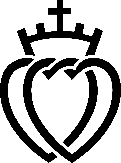 Society of Saint Pius X    Regina Coeli House11485 N. Farley Rd.    Platte City, MO  64079    (816) 733-2500Note: This document is for the purpose of apostolate planning and offers a collection of practical advice and announcements. Items may be included in priory and church bulletins if desired; simply copy and paste these announcements. Please contact us at ordo@sspx.org to let us know of any corrections needed. This list can be found in the entry of the 20th day of each month in the online ordo. The Holy Rosary: The External Solemnity of the Feast of the Holy Rosary belongs by right to the first Sunday of October (Rub. gen., 358a). The Mass of Rosary Sunday may be celebrated, the Mass being that of October 7, with a commemoration of the Sunday.Christ the King: The Feast is the last Sunday of October. Before the Blessed Sacrament exposed, the recitation is made of the Act of Consecration of the Human Race to the Sacred Heart of Jesus: O sweet Jesus, Redeemer of the human race, look down upon us humbly prostrate before Thine altar, etc. (which is not the same as the Act of Reparation used on the Feast of the Sacred Heart), and the Litany of the Sacred Heart is recited or sung.  In addition, a procession with the Most Blessed Sacrament is customarily held today. The Blessed Sacrament is processed under a canopy. Additional altars of repose may be used along the procession route, with Benediction given there. The final Benediction is given upon return to the church. If the procession cannot be held outdoors, it may be held around the interior perimeter of the church. If the Blessed Sacrament is exposed in conjunction with the Mass, It is exposed after the completion of the Mass, not after Communion."Therefore by Our Apostolic Authority We institute the Feast of the Kingship of Our Lord Jesus Christ to be observed yearly throughout the whole world on the last Sunday of the month of October — the Sunday, that is, which immediately precedes the Feast of All Saints. We further ordain that the dedication of mankind to the Sacred Heart of Jesus, which Our predecessor of saintly memory, Pope Pius X, commanded to be renewed yearly, be made annually on that day." — Pope Pius XI, Encyclical Quas primas §28, 11 December 1925Mission Sunday: The second to last Sunday of October has been designated by Pope Pius XI as Mission Sunday, the promulgation however of this being left to the judgment of the respective Ordinaries. The General Rubrics of the Missal treat of it as follows: 453. On the next to last Sunday of October, or on another Sunday designated by the local ordinary as being "for the missions," in all Masses, the collect "For the Propagation of the Faith" is added to the collect of the Mass under a single conclusion, except on the days listed under nos. 1, 2, 3 and 8 in the table of precedence [i.e., Christmas, Easter, Pentecost, the Sacred Triduum, Epiphany, Ascension, Holy Trinity, Corpus Christi, Sacred Heart, Christ the King, and All Souls].NB: This collect could certainly be used on the Sunday when the special District Collection for the Overseas Missions is taken.369. One Mass "For the Propagation of the Faith" may be celebrated, as a votive Mass of the 2nd class, in the individual churches, on a day on which special celebrations are held for the missions, and on the occasion of a mission congress.”If the votive Mass is celebrated, it is votive Mass no. 18: Pro Fidei Propagatione (Violet, per RG 129a), Gloria, commemoration of the Sunday, Credo, Preface of the Holy Trinity.Funerals are permitted every day this month except on the Feast of Christ the King and where a church is celebrating its Titular feast.********************************************************************************************************Local observancesCalendar: These apply to priests assigned to these priories. For the public celebration of the Office and Mass, they apply only to the local territory. If a priest is celebrating Mass privately in another location, he may follow either the calendar of his priory or the calendar of the place. For the private recitation of Office, he must follow the calendar of his priory.Titulars & Patrons: The External Solemnity of the priory or chapel’s titular feast and of the local patronal feast (principal patron) may be celebrated on the Sunday immediately preceding or following the feast unless impeded by a first class Sunday or feast, in which case it can be commemorated in the Sunday Mass (collects under single conclusion).Accidental Occurrence: A local first class feast takes precedence over a second class feast or liturgical day, but is trumped by all other first class feasts and liturgical days in the universal calendar. If the superior feast is of the same Divine Person or saint, the local feast is omitted, otherwise, it is transferred to the next available day which is not first or second class. (Sundays and the Feast of the Consecration of a Cathedral or Church are both of Our Lord).Chapel Titular Feasts (I class)Anchorage: Oct 3, St. ThereseBuffalo: Oct 7, Our Lady of the RosaryChico: Oct 3, St. ThereseDavie: Oct 7, Our Lady of the RosaryDenver: Oct 25, St. IsidoreDickinson ND: Oct 2, Guardian AngelsEddystone: Oct 28, St. JudeGrand Rapids: Oct 17, St. Margaret MaryKlamath Falls: Oct 3, St. ThereseLas Vegas: Oct 7, Our Lady of the RosaryMadison: Oct 3, St. ThereseMiramar: Oct 23, St. Anthony Mary ClaretNacedah: Oct 7, Our Lady of the RosaryNicholville: Oct 3, St. ThereseRaleigh: Oct 23, Holy Redeemer (cf. MPAL)West Palm Beach: Oct 7, Our Lady of the RosaryWinona: Oct 2, Holy AngelsLocal Patronal Feasts (I class)Albuquerque: Oct 4, St. FrancisBakersfield: Oct 3, St. ThereseBelle Plaine: Oct 11, Maternity of Our LadyBremer: Oct 24, St. RaphaelCharlotte: Oct 11, Maternity of Our LadyKingsford Heights: Oct 2, Guardian AngelsMadison: Oct 24, St. RaphaelSanford: Oct 11, Maternity of Our LadyTavares: Oct 11, Maternity of Our LadyLocal Cathedral Consecrations (I class)Albuquerque: Oct 16Boise: Oct 16Colton: Oct 7Cottonwood: Oct 16Denver: Oct 27Fort Collins: Oct 27Las Vegas: Oct 2Louisville: Oct 3Massena: Oct 22New York: Oct 5Nicholville: Oct 22North Caldwell: Oct 9Oklahoma City: Oct 15Pittsburgh: Oct 24Post Falls: Oct 16Saint Maries: Oct 16Spokane: Oct 7St. Louis: Oct 12St. Paul: Oct 14West Palm Beach: Oct 6Winona: Oct 25Elenchus Sodalium Defunctorum FSSPX,October03. Soror Maria Regisfilia Ritter, † 200806. Soror Marie Madeleine Sagnol, † 201608. Soror Françoise Marie de Williencourt, † 199717. Soror Marie Bernard Pommeruel, † 197717. Soror Ancilla Hartner, † 199822. Soror Theresia Hoffmann, † 198927. Sacerdos Denis Marchal, † 198827. Soror Maria Thea Braig, † 200128. Soror Maria Angela Nophut, † 199729. Soror Gabrielle Maria Du Charme, † 2012+Requiescant in Pace+